Тема недели: Мир природы и красоты «Веселый зоопарк» (25.05.2020 – 29.05.2020г.)Чтение художественной литературы. Тема: «Где обедал воробей?»Где обедал воробей — Самуил МаршакГде обедал, воробей?
В зоопарке у зверей.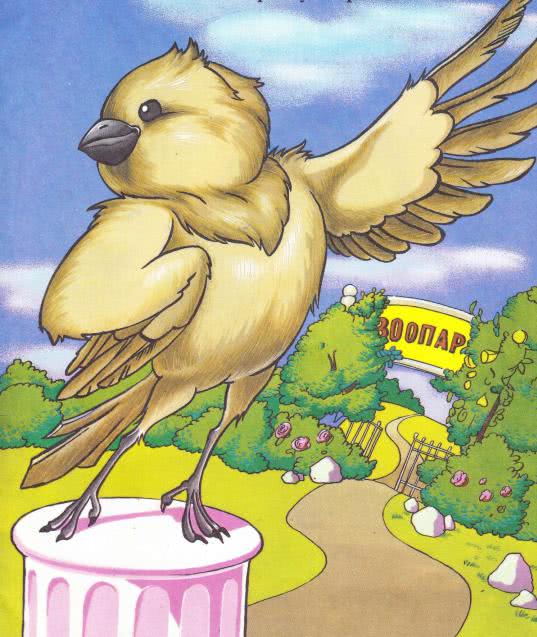 
Пообедал я сперва
За решёткою у льва.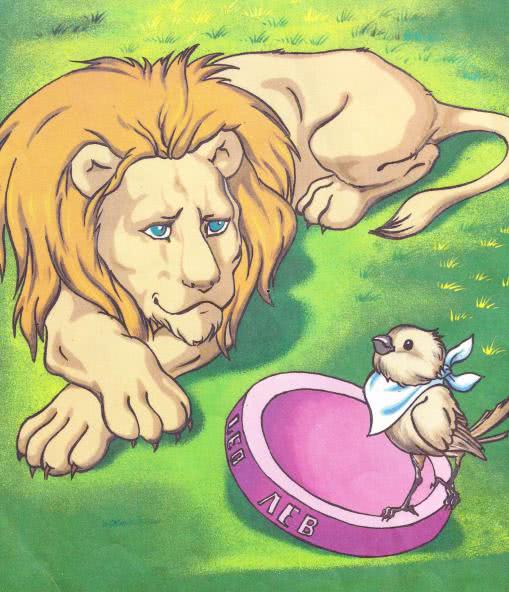 
Подкрепился у лисицы.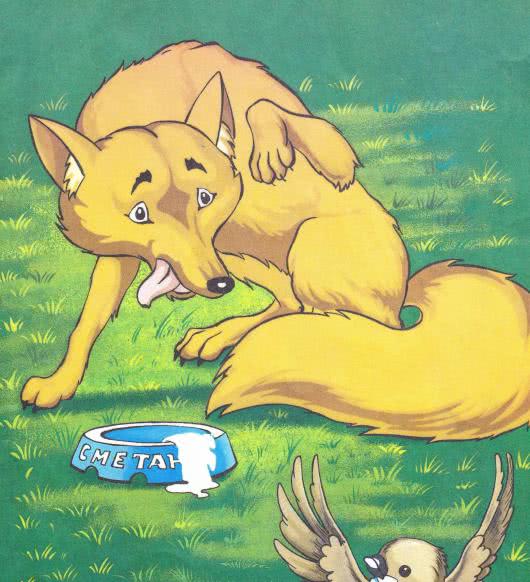 У моржа попил водицы.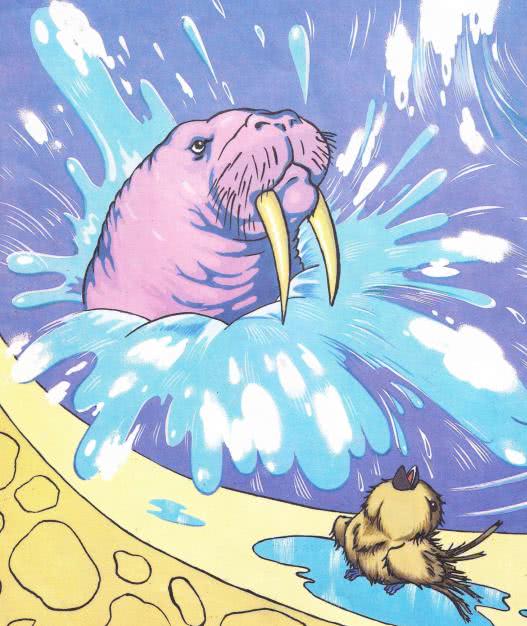 
Ел морковку у слона.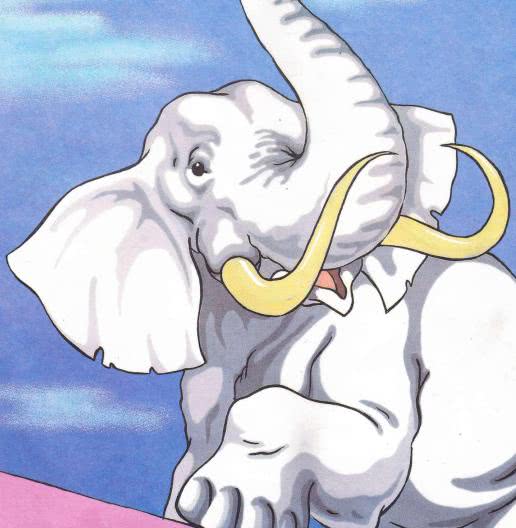 
С журавлем поел пшена.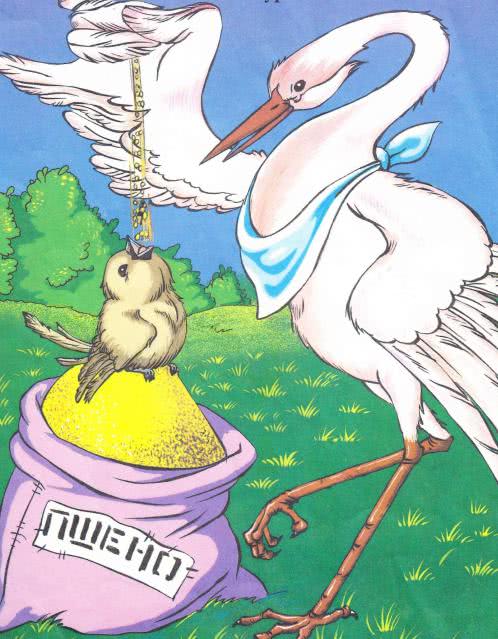 
Погостил у носорога,
Отрубей поел немного.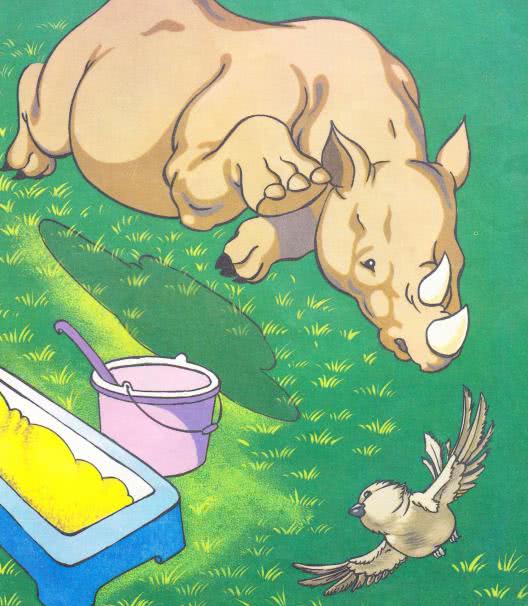 
Побывал я на пиру
У хвостатых кенгуру.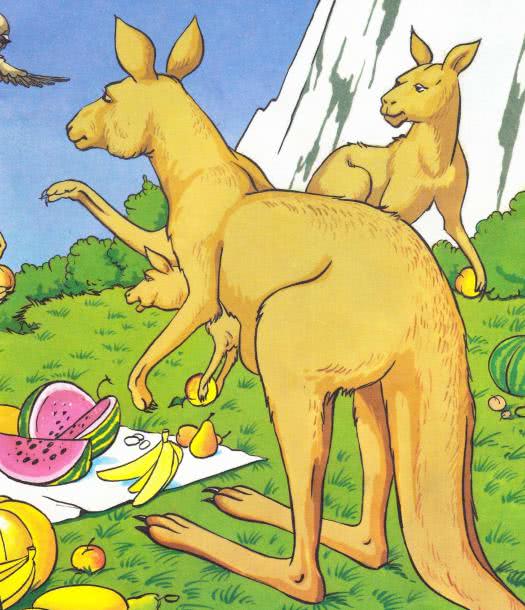 
Был на праздничном обеде
У мохнатого медведя.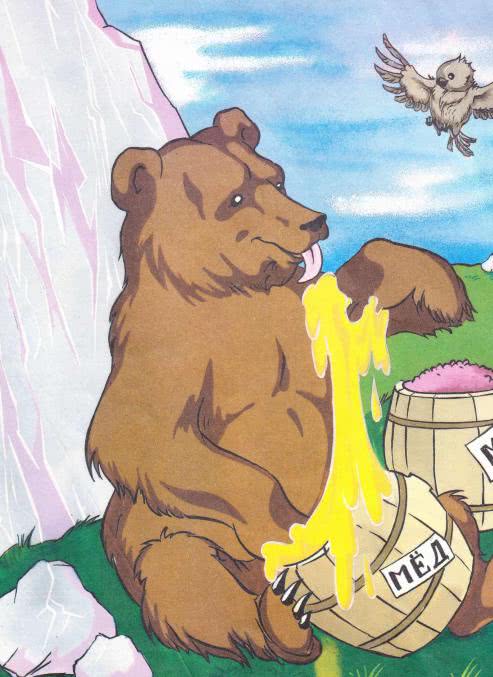 А зубастый крокодил
Чуть меня не проглотил.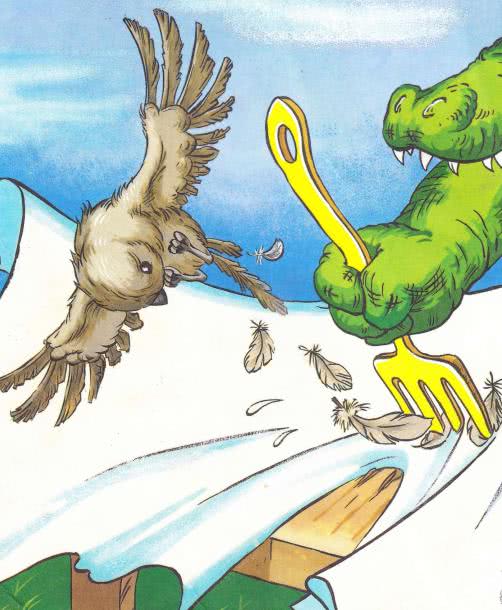 